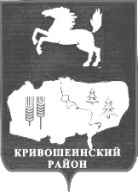 АДМИНИСТРАЦИЯ                                                                                              (ИСПОЛНИТЕЛЬНО-РАСПОРЯДИТЕЛЬНЫЙ ОРГАН  МУНИЦИПАЛЬНОГО ОБРАЗОВАНИЯ) –  АДМИНИСТРАЦИЯ КРИВОШЕИНСКОГО РАЙОНАул. Ленина, 26 с.Кривошеино, Томская область, 636300,  телефон: 2-14-90,  факс: 2-15-05                                                                                                                                                                                        Е-mail: kshadm@tomsk.gov.ru,  http://kradm.tomsk.ru , ОКПО 02377915, ИНН 7009001530 КПП 7009000112.02.2020г.										        ИКМ-9Информацияо результатах проверки целевого и эффективного расходования бюджетных средств, выделенных на реализацию государственной программы «Формирование комфортной городской среды Томской области», подпрограммы «Благоустройство территорий муниципальных образований Томской области», регионального проекта «Формирование комфортной городской среды»На основании Постановления Администрации Кривошеинского района от 11.02.2016 № 37 «Об утверждении Порядка осуществления внутреннего муниципального финансового контроля в муниципальном образовании Кривошеинский район», Распоряжения Администрации Кривошеинского района от 11.12.2019 № 406-р «Об утверждении плана внутреннего финансового контроля для муниципальных нужд Кривошеинского района на 2020 год», Распоряжения Администрации Кривошеинского района от 22.01.2020 № 30-р «О проведении плановой проверки целевого и эффективного расходования бюджетных средств, выделенных на реализацию государственной программы «Формирование комфортной городской среды Томской области», подпрограммы «Благоустройство территорий муниципальных образований Томской области», регионального проекта «Формирование комфортной городской среды»».Контрольные мероприятия проводилось с 04.02.2020 г. по 12.02.20г.Субъект проверки: Исполнительно-распорядительный орган муниципального образования – Администрация Кривошеинского сельского поселения.Выводы по результатам проверки:Межбюджетный трансферт израсходован на 100%.Администрацией Кривошеинского сельского поселения достигнута цель муниципальной программы. Поставленные на 2019 год муниципальной программой задачи, решены: ремонт наиболее посещаемых территорий (Выполнение работ по установке МАФ с ограждением детской площадки в д.Новоисламбуль, приобретение металлического ограждения для обустройство детской площадки на центральной площади микрорайона индивидуальной застройки Березовый в с.Кривошеино, приобретение урны для мусора для обустройство детской площади на центральной площади микрорайона индивидуальной застройки Березовый в с.Кривошеино)Администрация Кривошеинского сельского поселения эффективно использовала предоставленный Межбюджетный трансферт и выполнила условия его предоставления. 